East Carolina University
Department of PsychologyInteraction Plots Prepared with Excel	You want to prepare an interaction plot that looks better than the crude one produced by PROC PLOT in SAS.  You don’t own any fancy plotting software, but you do have Microsoft Excel.  Here is what you can do.  First, here is the table of means you wish to plot:Table 1: Means and Standard DeviationsEnter the means into Excel, like this: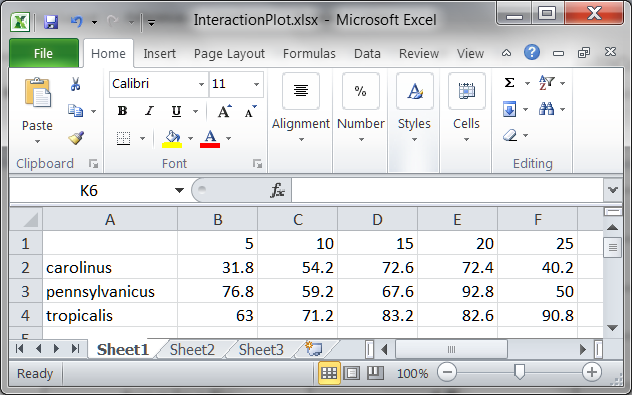 	Insert, Charts, Line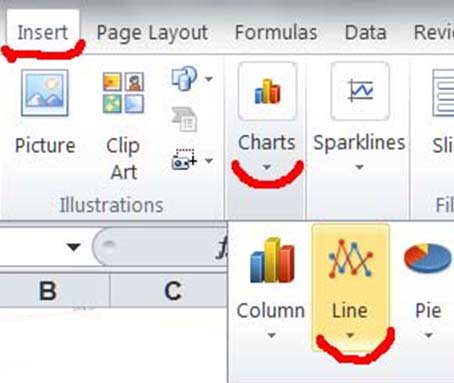 	Select “Line with markers.”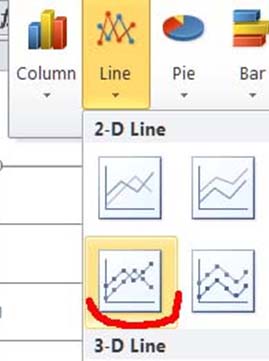 	The plot appears:	Tweak the horizontal axis.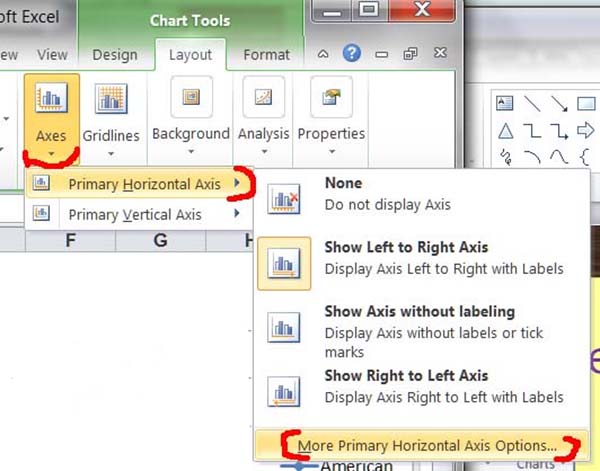 	Start at 25 instead of zero.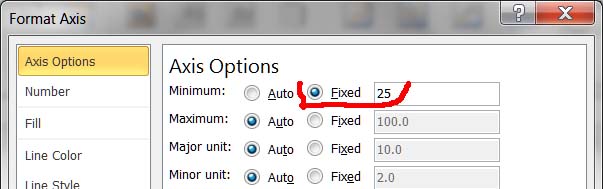 	Add Axis Titles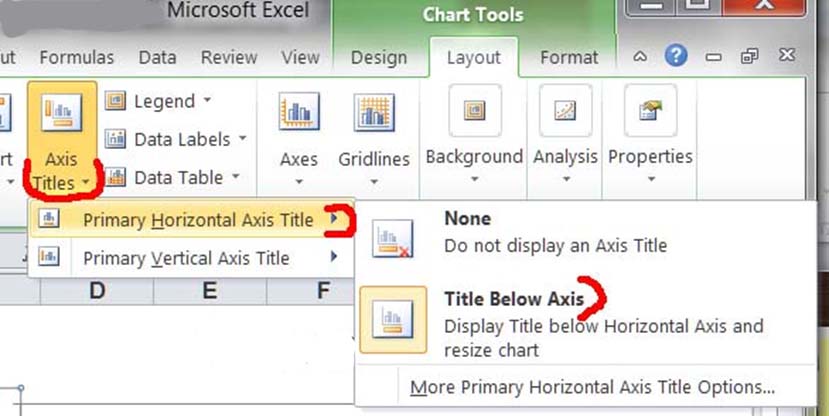 	Then do the same for the vertical axis.	Enter a chart title.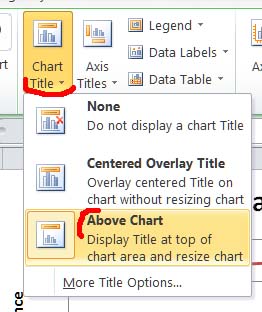 Download the Excel file used hereVisit Wuensch’s Stat Help PageKarl L. Wuensch, 28. January, 2011Species of AmandaTemperature (Celsius)Mean Activitycarolinis531.80carolinis1054.20carolinis1572.60carolinis2072.40carolinis2540.20pennsylvanicus576.80pennsylvanicus1059.20pennsylvanicus1567.60pennsylvanicus2092.80pennsylvanicus2550.00tropicalis563.00tropicalis1071.20tropicalis1583.20tropicalis2082.60tropicalis2590.80